Trustee Profile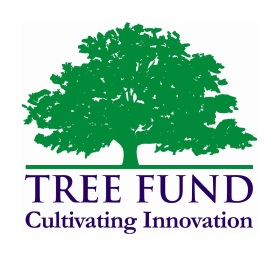 Name:	Sharon Jean-Philippe		Employer: University of Tennessee	Position: Associate Professor of Urban ForestryEducation: BS Biology - Tennessee State University						2002MS Botany - University of Tennessee						2005PhD Natural Resources - University of Tennessee					2010Certifications: Affiliations: International Society of Arboriculture (ISA), ISA Southern Chapter, Tennessee Urban Forestry Council, Chapter Advisor Minorities in Agriculture Natural Resources and Related Sciences (MANRRS), Chapter Advisor for Gamma Beta Phi Honor SocietySkills: Why you are serving on TREE Fund board? Opportunities to assist with student engagement within the fields of urban forestry, arboriculture and landscape management. TREE Fund Committees you chair/serve on: BiographyDr. Sharon Jean-Philippe is an Associate Professor of Urban Forestry in the Department of Forestry, Wildlife and Fisheries. She earned her M.S. in Botany and PhD. in Natural Resources from the University of Tennessee in 2005 and 2010. She is the undergraduate advisor for urban forestry students and teaches several courses within the urban forestry concentration. Recently, following promotion and tenured (2016), her appointment was restructured to reflect 70% teaching and 30% Extension from 75% teaching and 25% research appointment (2010-2016). Her new Extension appointment will allow her to work with Extension agents and specialists, as well as directly with all Tennesseans, to help them with their urban forest needs. Sharon is the vice-president of the Tennessee Urban Forestry Council (TUFC), serve on several committees with International Society of Arboriculture (ISA) and is the chapter advisor to several student organizations.